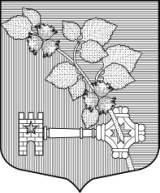 АДМИНИСТРАЦИЯВиллозского городского поселенияЛомоносовского районаПОСТАНОВЛЕНИЕ № 58911 ноября 2022 года                                                                                            гп. ВиллозиВ соответствии с Бюджетным кодексом Российской Федерации, Федеральным законом от 06.10.2003 № 131-ФЗ «Об общих принципах организации местного самоуправления в Российской Федерации», постановлением Правительства Российской Федерации от 06.09.2016 N 887 "Об общих требованиях к нормативным правовым актам, муниципальным правовым актам, регулирующим предоставление субсидий юридическим лицам, индивидуальным предпринимателям, а также физическим лицам - производителям товаров, работ, услуг", руководствуясь Уставом Виллозского городского поселения Ломоносовского муниципального района Ленинградской области, Положением об администрации, Порядком предоставления субсидии для возмещения затрат, связанных с капитальным ремонтом общего имущества многоквартирных домов на территории Виллозского городского поселения Ломоносовского районаПОСТАНОВЛЯЮ:Опубликовать на официальном сайте администрации Виллозского городского поселения Ломоносовского района в сети «Интернет» извещение о начале подачи заявок на предоставление субсидии для возмещения затрат, связанных с капитальным ремонтом общего имущества многоквартирных домов на территории Виллозского городского поселения Ломоносовского района.Настоящее постановление разместить на официальном сайте администрации Виллозского городского поселения Ломоносовского района в сети «Интернет».Настоящее постановление вступает в силу с момента его подписания.Контроль за исполнением настоящего постановления возложить на начальника отдела по ЖКХ, строительству и землепользованию.Глава администрацииВиллозского городского поселения                                                                     С.В. АндрееваИЗВЕЩЕНИЕо начале подачи заявок на предоставление субсидии для возмещения затрат, связанных с капитальным ремонтом общего имущества многоквартирных домов на территории Виллозского городского поселения Ломоносовского районагп. Виллози11 ноября 2022 годаАдминистрация Виллозского городского поселения Ломоносовского района объявляет с 14.11.2022 г. по 12.12.2022 г. прием заявок на предоставление субсидии для возмещения затрат, связанных с капитальным ремонтом общего имущества многоквартирных домов на территории Виллозского городского поселения Ломоносовского района.Целью предоставления субсидии является финансирование услуг и (или) работ по капитальному ремонту общего имущества в многоквартирных домах, включенных в АП МКД. Объем бюджетных средств, предусмотренных в бюджете Виллозского городского поселения Ломоносовского района для предоставления субсидий в 2022 году - 8 925,0 тыс. руб.Требования к получателю субсидий:- Получатели субсидии не должны являться иностранными юридическими лицами, а также российскими юридическими лицами, в уставном (складочном) капитале которых доля участия иностранных юридических лиц, местом регистрации которых является государство или территория, включенные в утверждаемый Министерством финансов Российской Федерации перечень государств и территорий, предоставляющих льготный налоговый режим налогообложения и (или) не предусматривающих раскрытия и предоставления информации при проведении финансовых операций (офшорные зоны) в отношении таких юридических лиц, в совокупности превышает 50 процентов;- Получатели субсидии не должны находиться в процессе реорганизации, ликвидации, банкротства и не должны иметь ограничения на осуществление хозяйственной деятельности (в случае, если такое требование предусмотрено правовым актом);- Отсутствие у получателя субсидии просроченной задолженности перед ресурсоснабжающими организациями, превышающей шестимесячные начисления за поставленные коммунальные ресурсы, или наличие графика погашения задолженности;- Отсутствие у получателя субсидии задолженности по налогам, сборам и иным обязательным платежам в бюджеты бюджетной системы Российской Федерации, срок исполнения по которым наступил в соответствии с законодательством Российской Федерации;- Получатель субсидии не должен получать средства из бюджета муниципального образования в соответствии с иными нормативными правовыми актами, муниципальными правовыми актами на цели, указанные в пункте 1.3. настоящего Порядка;- У получателя субсидии должна отсутствовать просроченная задолженность по возврату в бюджет Виллозского городского поселения Ломоносовского района предоставленных субсидий, бюджетных инвестиций и иная просроченная задолженность перед бюджетом Виллозского городского поселения.- Наличие от получателя субсидии заявки на предоставление субсидии с приложением расчета заявленной суммы, подтвержденной актами приемки выполненных работ по форме КС-2 и справками о стоимости работ по форме КС-3;- Наличие адресов МКД, в которых выполнен ремонт, в утвержденном АП МКД и соответствие видов и стоимости работ утвержденному сметному расчету;- Наличие протокола о выборе совета МКД или уполномоченного представителя собственников помещений МКД (кроме получателей субсидии – товариществ собственников жилья, жилищных или иных специализированных потребительских кооперативов);- Наличие актов комиссионной приемки выполненных работ по капитальному ремонту, с участием членов советов МКД или уполномоченных представителей собственников помещений МКД;- Наличие у Получателей субсидии действующих договоров на управление многоквартирными домами.Исчерпывающий перечень документов, который необходим для получения субсидии:- Заявка о предоставлении субсидии на возмещение затрат на капитальный ремонт в МКД (по форме согласно Приложению № 3 к Порядку, утвержденному постановлением администрации Виллозского городского поселения от 23.05.2019 года№ 276);- Копия устава, заверенная печатью и подписью руководителя;- Копия свидетельства о регистрации, заверенная печатью и подписью руководителя;-Копия лицензии на осуществление деятельности по управлению многоквартирными домами (для получателя субсидии – управляющей организации, индивидуального предпринимателя), заверенная печатью и подписью руководителя;- Информационное письмо (на бланке организации, с печатью и подписью руководителя), содержащее:а) информацию об отсутствии управляющей организации в списке иностранных юридических лиц, а также российских юридических лиц, в уставном (складочном) капитале которых существует доля участия иностранных юридических лиц, местом регистрации которых является государство или территория, включенные в утверждаемый Министерством финансов Российской Федерации перечень государств и территорий, предоставляющих льготный налоговый режим налогообложения и (или) не предусматривающих раскрытия и предоставления информации при проведении финансовых операций (офшорные зоны) в отношении таких юридических лиц (по форме согласно Приложению № 4 к Порядку, утвержденному постановлением администрации Виллозского городского поселения от 23.05.2019 № 276);б) сведения об отсутствии получателя субсидии в Едином федеральном реестре сведений о банкротстве, а также отсутствие процедуры реорганизации, ликвидации, банкротства и ограничений на осуществление хозяйственной деятельности (по форме согласно Приложению № 5 к Порядку, утвержденному постановлением администрации Виллозского городского поселения от 23.05.2019 № 276);в) сведения об отсутствии у получателя субсидии просроченной задолженности перед ресурсоснабжающими организациями, превышающей шестимесячные начисления за поставленные коммунальные ресурсы, или наличие графика погашения задолженности (по форме согласно Приложению № 6 к Порядку, утвержденному постановлением администрации Виллозского городского поселения от 23.05.2019 № 276);г) сведения об отсутствии у получателя субсидии задолженности по уплате налогов, сборов и иных платежей (по форме согласно Приложению № 7 к Порядку, утвержденному постановлением администрации Виллозского городского поселения от 23.05.2019 № 276);д) банковские реквизиты получателя субсидии (для перечисления субсидии);- Копии протоколов о выборе совета МКД или уполномоченных представителей собственников помещений МКД, заверенных печатью и подписью руководителя организации – получателя субсидии (кроме получателей субсидии - товариществ собственников жилья, жилищных или иных специализированных потребительских кооперативов);- Оригиналы Актов комиссионной приемки выполненных работ по капитальному ремонту МКД, подписанных представителями получателя субсидии, уполномоченными представителями собственников и администрации (по форме согласно Приложению № 8 к Порядку, утвержденному постановлением администрации Виллозского городского поселения от 23.05.2019 № 276);- Оригинал Справки - расчет о подтверждении фактических затрат, связанных с выполненным ремонтом в МКД (по форме согласно Приложению № 9 к Порядку, утвержденному постановлением администрации Виллозского городского поселения от 23.05.2019 № 276), с приложением заверенных печатью и подписью руководителя:- актов приемки выполненных работ по форме КС-2 в соответствии с утвержденным сметным расчетом капитального ремонта МКД;- справок о стоимости работ по форме КС-3 в соответствии с утвержденным сметным расчетом капитального ремонта МКД.Рассмотрение заявок с приложенными документами осуществляется в соответствии с разделом III Порядка, утвержденного постановлением администрации Виллозского городского поселения от 23.05.2019 № 276.«О публикации извещения о начале подачи заявок на предоставление субсидии для возмещения затрат, связанных с капитальным ремонтом общего имущества многоквартирных домов на территории Виллозского городского поселения Ломоносовского района» Сроки 
подачи заявок на получение субсидииС 14 ноября по 12  декабря 2022 годав рабочие дни с 8:30 до 17:30, обед с 13:00 до 13:45Место 
подачи 
заявок на 
получение 
субсидии188508, Ленинградская область, Ломоносовский район, г.п. Виллози, д. 5/1 (Администрация Виллозского городского поселения Ломоносовского района)